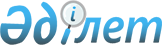 О присвоении наименований и переименовании улицРешение акима поселка Тасбогет города Кызылорда от 2 апреля 2021 года № 179. Зарегистрировано Департаментом юстиции Кызылординской области 5 апреля 2021 года № 8275
      В соответствии с подпунктом 4) статьи 14 Закона Республики Казахстан от 8 декабря 1993 года "Об административно-территориальном устройстве Республики Казахстан" и заключением областной ономастической комиссии от 28 октября 2020 года №2 аким поселка Тасбогет РЕШИЛ:
      1. Присвоить следующим улицам поселка Тасбогет:
      1) безымянной улице, расположенной параллельно улице Абая имя "Тамшыбай Тайманов";
      2) безымянной улице, пересекающейся с улицей Н. Откелбаева на берегу водной дамбы имя "Олжабай Сапарбайұлы";
      3) безымянной улице, расположенной между улицей Е. Жунисбаева и улицей М. Шокая имя "Мәлікайдар Байбосынов". 
      2. Переименовать улицу "Школьная" поселка Тасбогет именем "Бахыт Әзизов".
      3. Контроль за исполнением настоящего решения возложить на главному специалисту коммунального государственного учреждения "Аппарат акима поселка Тасбугет города Кызылорды" акимата города Кызылорда Ж. Максутовой.
      4. Настоящее решение вводится в действие по истечении десяти календарных дней после дня первого официального опубликования
					© 2012. РГП на ПХВ «Институт законодательства и правовой информации Республики Казахстан» Министерства юстиции Республики Казахстан
				
      аким поселка 

С. Сыздыков
